TitleSubtitle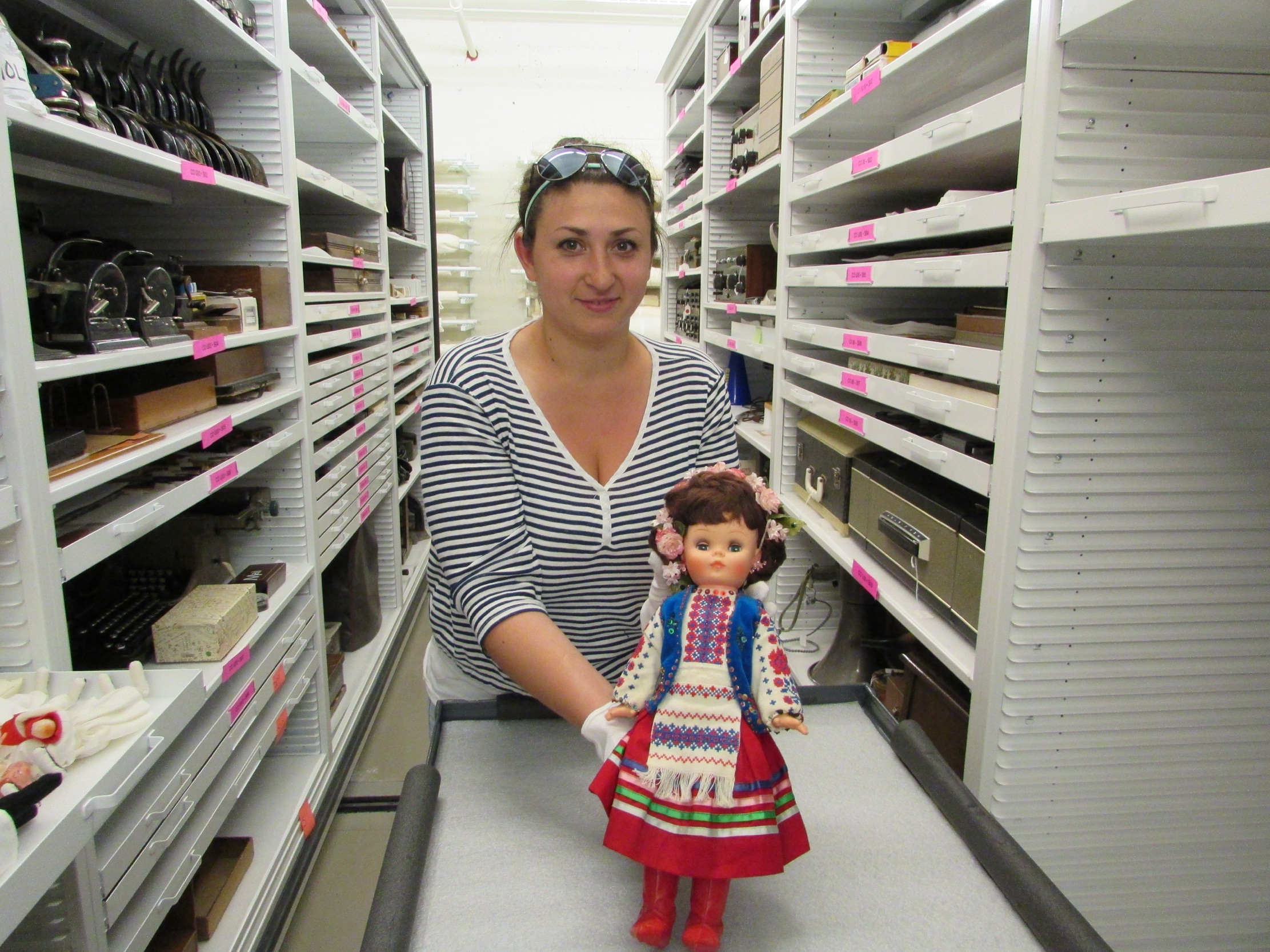 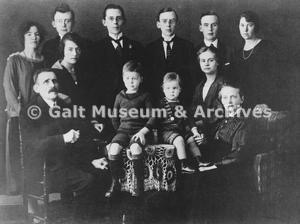 